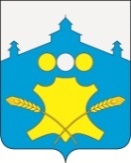 АдминистрацияБольшемурашкинского муниципального районаНижегородской областиПОСТАНОВЛЕНИЕ21.07.2017 г                                                                                                         № 354О внесении  изменений  в постановление  администрации Большемурашкинского муниципального района от 21.06.2017г.   № 302       В соответствии со статьей 78 Бюджетного кодекса Российской Федерации, Федеральным законом от 06.10.2003 № 131–ФЗ «Об общих принципах организации местного самоуправления в Российской Федерации», постановлением Правительства РФ от 06.09.2016 № 887 «Об общих требованиях к нормативным правовым актам, муниципальным правовым актам, регулирующим предоставление субсидий юридическим лицам (за исключением субсидий государственным (муниципальным) учреждениям), индивидуальным предпринимателям, а также физическим лицам – производителям товаров, работ, услуг», администрация Большемурашкинского муниципального района   п о с т а н о в л я е т:           Внести изменения  в порядок предоставления субсидий на возмещение затрат в связи с оказанием услуг по перевозкам пассажиров транспортом общего пользования по маршрутам регулярных перевозок в границах Большемурашкинского муниципального района, утвержденный постановлением администрации Большемурашкинского муниципального района от 21.06.2017г. №302 (далее Порядок): пункт 2.6 Порядка   изложить в следующей  редакции:«2.6. Предоставление Субсидии производится Комитетом путем перечисления денежных средств на лицевой  (расчетный) счет транспортного предприятия - получателя субсидии, открытый в установленном порядке в Финансовом управлении администрации Большемурашкинского муниципального района (кредитной организации), в пределах бюджетных ассигнований, утверждённых решением о бюджете Большемурашкинского муниципального района».     3.Настоящее постановление вступает в силу со дня его подписания.     4.Контроль за действием настоящего постановления возложить на заместителя главы администрации Р.Е.Даранова.Глава администрации района                                                                                   Н.А.Беляков